City of Lawrence Board of Parks and Recreation - Regular Meeting
Wednesday, February 8, 2017 - 6:00 pm
Lawrence Government CenterPublic Assembly RoomMembers present:   Jeff Vest, Tom Burns, Judy Logsdon, Helen Taylor and Shawn DenneyStaff:   Eric Martin and Dina GeeOther:  Councilman Rick Wells and City Clerk Kathy WaltonGuest:  Virgil Aldridge and Jim JovenMeeting was called to order by Jeff Vest at 6:01 pm.Minutes:Minutes of the January 11, 2017 meeting were distributed for review and clarification. Jeff entertained a motion to accept the minutes as submitted.   Motion was made by Shawn Denney to accept the minutes, seconded by Helen Taylor.  Motion carried 5-0.  Reports from Parks Director:The maintenance guys have taken down about 35 trees throughout the Community Park and have a lot more of trees that need to come down this year.The parking lot agreement with the City of Lawrence and GSA is up for renewal in November.  The Board would like to see some of the paving needs incorporated in the new agreement.Eric has been talking to Jump Start Sports which is a program that offer sports and camps to the kids.  They would staff and run the programs and the City would get 25% of proceeds. Board Comment:Jeff Vest informed the Board that we have not received any signed contracts from any of the Youth Sports groups.  He stated that if we do not get any agreements back signed, that they will not be playing any sports throughout our parks.Tom Burns appreciates the Mayor for doing surveys on the sidewalks within the City of Lawrence.Committee Meeting:The Parks Committee is meeting Monday at 5:30 pm at the Public Assembly Room.There is a meeting Monday at 6:30pm at the Sterrett Center concerning the liquidation of assets for LSCI.Old Business: Facility Usage Agreement for Fall Creek Softball and Baseball:After reviewing the financials, the Board was satisfied with the 2016 in kind donations.Facility Usage Agreement with Lawrence Lions Youth Baseball for 2017:After reviewing the financials and some discussion, the Board agreed on entering into an agreement with Lawrence Lions Baseball based on $2000.00 in monies and $3,475.00 to be in kind with receipts.   Tom Burns made a motion to enter into the agreement, seconded by Helen Taylor.  Motion carried 5-0.New Business: Janice Johnson – Deposit Refund Request:After discussion, Judy Logsdon made a motion to refund Janice Johnson’s deposit, seconded by Tom Burns.  Motion carried 5-0.Jim Joven – OYO - Financials:Jim Joven provided the Board 2016 end of year financials, goals and park improvements.OYO – Resolution NO.1, 2017:After reviewing the agreement of its fifth year, Shawn Denney made a motion to continue with the second half of the agreement, seconded by Tom Burns.  Motion carried 5-0.FC Pride –Board is waiting for signed contract.Upcoming Calendar Events:  Sharon Francis is retiring.  Her last day will be February 28, 2017.Public Comments:   Rick Wells announced that kids from McKenzie Center will be involved in the car show and parade.  All proceeds from the car show will be donated in the fireworks donation fund.Adjournment:Jeff Vest adjourned the meeting at 7:24 p.m.Secretary Signature: ______________________________________ Date: _____________________________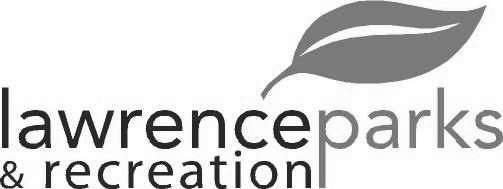 